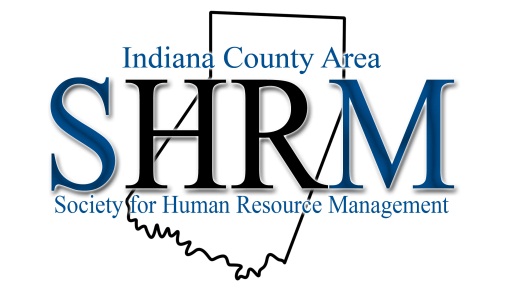 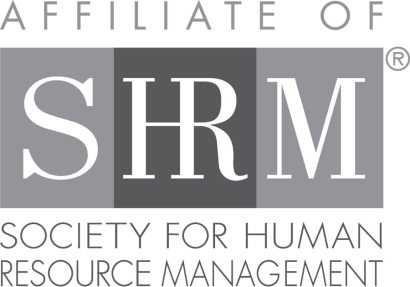 Indiana County Area Society for Human Resources Management2017 Sponsorship Invoice/ApplicationPLATINUM – ONLY 8 PACKAGES AVAILABLE! EARLY BIRD $250.00 prior to 2/28/2017     or      $300.00 2/28/17 – 3/31/17SPONSORSHIP AT THIS LEVEL INCLUDES:Sponsor table at our October 20, 2017 Conference at Rustic Lodge, Indiana, PA – includes networking opportunities, breakfast, vendor lunch and afternoon snack break for one (1) participant per company. Additional vendor spots for your company can be purchased for the conference for $25.00 pp.  Assignment of table location in at Rustic Lodge will be pre-determined by ICASHRM and based on date of receipt of sponsorship application. 2017 Chapter Meeting Sponsorship – includes presenting a 3-5 minute advertisement during one of our scheduled meetings; meal included with meeting if your company will be in attendance to present your advertisement. If your company is unable to attend, one of our officers can make the 3-5 advertisement for you, with materials sent in advance to the Chapter. During the meeting you may also display a banner, provide materials and network before and after the chapter meeting with our members.Ongoing promotions – Recognition in our ongoing chapter communications and an ongoing feature of your company name, logo, website information with link and contact information posted on our website, icashrm.shrm.org for the duration of the calendar year. Separate recognition on your feature meeting on our ICASHRM LinkedIn page.GOLD – CONFERENCE SPONSOR ONLY   $350.00 Registration from 4/1/17 – 8/31/17   SPONSORSHIP AT THIS LEVEL INCLUDES:Sponsor table at our October 20, 2017 Conference at Rustic Lodge, Indiana, PA – includes networking opportunities, breakfast, vendor lunch and afternoon snack break for one (1) participant per company. Additional vendor spots for your company can be purchased for the conference for $25.00 pp.  Assignment of table location in Sponsor Area at Rustic Lodge will be pre-determined by ICASHRM and based on date of receipt of sponsorship application.Ongoing promotions – Recognition in our ongoing chapter communications and an ongoing feature of your company name, logo, website information with link and contact information posted on our website, icashrm.shrm.org for the duration of the calendar year.BREAKFAST SPONSOR ONLY – GREAT EXPOSURE WITHOUT ATTENDING CONFERENCE! $450.00 Registration from 1/23/17 – 8/31/17   SPONSORSHIP AT THIS LEVEL INCLUDES:Breakfast buffet table sponsor at our October 20, 2017 Conference at Rustic Lodge, Indiana, PA – Signage will recognize your company as the breakfast sponsor. Attendees will arrive to the conference and begin networking all while enjoying a breakfast buffet courtesy of your company.  Sponsor will receive an electronic attendee list.Ongoing promotions – Recognition in our ongoing chapter communications and an ongoing feature of your company name, logo, website information with link and contact information posted on our website, icashrm.shrm.org for the duration of the calendar year.Attendance is optional and at an additional conference registration fee. LUNCHEON SPONSOR ONLY – GREAT EXPOSURE WITHOUT ATTENDING CONFERENCE! $600.00 Registration from 1/23/17 – 8/31/17   SPONSORSHIP AT THIS LEVEL INCLUDES:Lunch sponsor at our October 20, 2017 Conference at Rustic Lodge, Indiana, PA – Signage will be provided at each lunch buffet table as well as each attendee luncheon table top which will recognize your company as the lunch sponsor. In addition to the signage, verbal recognition will be given at the event and corporate literature and small gifts can be provided to attendees. Sponsor will receive an electronic attendee list.Ongoing promotions – Recognition in our ongoing chapter communications and an ongoing feature of your company name, logo, website information with link and contact information posted on our website, icashrm.shrm.org for the duration of the calendar year.Attendance is optional and at an additional conference registration fee.  REFRESHMENT SPONSOR ONLY – GREAT EXPOSURE WITHOUT ATTENDING CONFERENCE! $350.00 Registration from 1/23/17 – 8/31/17   SPONSORSHIP AT THIS LEVEL INCLUDES:Afternoon refreshment sponsor at our October 20, 2017 Conference at Rustic Lodge, Indiana, PA – Signage will recognize your company as the refreshment sponsor. Attendees will take an afternoon break for networking all while enjoying refreshments courtesy of your company.  Sponsor will receive an electronic attendee list.Ongoing promotions – Recognition in our ongoing chapter communications and an ongoing feature of your company name, logo, website information with link and contact information posted on our website, icashrm.shrm.org for the duration of the calendar year.Attendance is optional and at an additional conference registration fee.  SPONSOR ADVERTISING TERMS AND CONDITIONS:Payment – Sponsor advertiser agrees to pay the entire sponsor amount in full at time of sponsorship application. The fee is non-refundable and will not be prorated for any reason.Duration – the Sponsor and ICASHRM Sponsorship Chair and/or President will agree on the effective start date and meeting presentation date. The sponsorship will run through the calendar year. Limits of Liability and Service Interruptions – Regardless of fault, delay or interruption of any kind, including service disruptions, the sponsor advertiser agrees not to hold the ICASHRM responsible for liability, which includes any costs, claim, damage, loss, or cause of action of any kind that may result from this agreement. The liability ICASHRM is responsible for is limited specifically to the period of time the sponsor advertisement failed to display. ICASHRM reserves the right to reject any advertising that does not meet our editorial or digital standards. The Sponsor advertiser must provide all information in a format acceptable to ICASHRM. All information provided by Sponsor advertisers must be in GIF or JPG graphic files only. Sponsor’s acknowledgement to terms of agreement listed above:____________________________________________	______________________________	___/____/_______Signature						Title					DateCONTACT INFORMATION: Contact Person’s Name:       Company:       Names/Titles for conference name badge(s)    (1)                  	         (2)      Address:       Email:                                Phone:                    Fax:                    Web Address:       Promotional Text:  Provide up to 150 word company advertisement including address, phone, fax and website or email.Company Logo for use on website or Conference promotional materials (can be up to 200 pixels wide by 100 pixels high in JPG or GIF format).  Send to Brittany.Weaver@iup.eduTOTAL AMOUNT DUE: Sponsorship Fee:       Additional Conference Participants (@ $25.00 each):       RETURN THIS APPLICATION AND PAYMENT (check or money order made payable to Indiana County Area SHRM) to: ICASHRM, PO Box 1252, Indiana, PA 15701For more information on ICASHRM, check us out at http://icashrm.shrm.org/ 